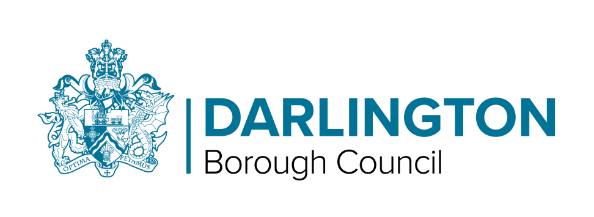 ECT Support PlanThe purpose of the plan is to detail how additional monitoring and support is being put in place where an ECT is not making satisfactory progress against one or more of the Teachers’ Standards.Name of ECTSchoolName of Induction TutorTerm of Induction (e.g. Term 1,2,3, 4, 5 or 6)Next review date and by whom SignaturesSignaturesInduction TutorDateEarly Career TeacherDateAREA FOR DEVELOPMENTTo be linked to a specific Teachers’ StandardACTIONSWhat actions are required by the ECT and/or school to support the ECT in addressing their area for development?STAFFDetail the key staff involved for each actionSUCCESS CRITERIAWhat will it look like when the ECT is demonstrating progress?DATEReview date for each area for development